ALLEGATO 1DICHIARAZIONE CONFERMA PUNTEGGIOAL DIRIGENTE SCOLASTICO---------------------------------Il/La sottoscritto/a   				 nato/a a	(prov. ) il  			 residente in		(prov. ) via/piazza			n°               	  		: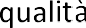 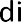 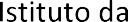 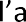 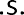 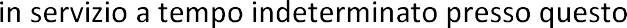 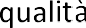 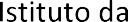 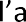 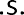 DOCENTE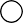 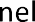 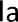 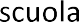 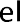 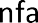 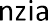 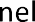 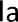 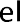 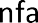 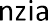   nella scuola Primaria  nella scuola Secondaria di I grado, classe di concorso  	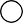 PERSONALE ATA	 assistente amministrativo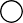   collaboratore scolastico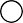 graduatoria interna di istituto per l’a.s. 2023-24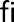 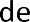 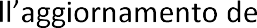 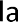 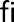 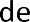 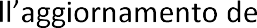 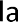 Consapevole delle responsabilità civili cui va incontro n caso di dichiarazione non corrispondente al vero, ai sensi del DPR 445 del 28/12/2000, come integrato dall’art. 15 della L. n. 3 del 16/01/2003 e modificato dall’art. 15 della L. 12/11/2011 n. 183DICHIARAche NON SI SONO VERIFICATE variazioni rispetto alle ESIGENZE DI FAMIGLIA e ai TITOLI GENERALI già valutati per l’a.s. 2022-23Lanuvio,………………….                                                                                                     Firma                                                                                                                      ______________________________